Teitl y Swydd: Swyddog GrantiauYn adrodd i: Rheolwr GrantiauMan Gwaith: Prif Swyddfa YNGC (Bangor) a / neu Swyddfa’r Dwyrain YNGC (yr Wyddgrug) a / neu weithio gartrefOriau Gwaith: Llawn amser – 35 / wythnosYstod cyflog: £26,000 - £28,000Prif bwrpas y swydd:Cefnogi pob agwedd ar godi arian sy’n gysylltiedig â grantiau yn YNGC, gan gynnwys datblygu prosiectau ac arwain ar geisiadau grant unigol (yn unol â’r hyn a neilltuir ac a gefnogir gan Reolwr Grantiau YNGC).Prif Gyfrifoldebau’r Rôl:Datblygu prosiectau: Trafodaeth gydag Arweinwyr YNGC i nodi'r prosiectau mwyaf addas i'w cyllido gan grant, i'w datblyguCefnogi'r Rheolwr Grantiau i hwyluso datblygiad partneriaeth gydag Ymddiriedolaethau Natur eraill a phartneriaid allanolCefnogi’r Rheolwr Grantiau i ddatblygu sylfaen dystiolaeth gyfredol i gefnogi datblygiad prosiectau a cheisiadau am grantiau, gan gynnwys astudiaethau achos, tystebau ac ymgyngoriadau cymunedolDatblygu a rheoli perthnasoedd gyda rhanddeiliaid ariannu newydd a phresennol, cynrychioli YNGC mewn ymgyngoriadau, gweithdai a digwyddiadau i sicrhau’r canlyniadau gorauCefnogi ac uwchsgilio staff eraill i ddatblygu syniadau prosiect yn gynigion llwyddianus. Ceisiadau am grant:Ymchwilio, nodi a gwerthuso’n barhaus ffynonellau newydd o incwm prosiect (cenedlaethol, rhanbarthol a lleol) gan ddefnyddio adnoddau fel mewnrwyd yr Ymddiriedolaethau Natur, ein cronfa ddata Grantfinder a gwasanaethau tanysgrifio am ddim eraill (e.e. WCVA), gan sicrhau’r wybodaeth ddiweddaraf am ffrydiau ariannu a thueddiadau sy’n newidDefnyddio pecynnau adnoddau datblygu prosiectau, gan gynnwys Adennill Costau Llawn a chyfrifianellau cyflog i sicrhau cyllidebau prosiect manwl gywirYsgrifennu ceisiadau ar gyfer ystod eang o gyllidwyr grant, gan gynnwys cyrff statudol; dosbarthwyr y Loteri Genedlaethol; ac ymddiriedolaethau a sefydliadauCefnogi staff eraill i ysgrifennu ceisiadau llwyddiannus am gyllid, lle cytunir ar hynny yn benodolCefnogi Rheolwr Grantiau YNGC i gynnal cronfeydd data codi arian grant effeithiol i dracio cynnydd, a pharatoi adroddiadau / briffiau cynnydd yn ôl y gofyn.Adrodd ar brosiectau: Cefnogi rheolwyr prosiect unigol gydag adrodd ar brosiectau i gyllidwyrPan gytunir ar hynny gyda Rheolwr Grantiau YNGC, cefnogi rheolwyr prosiect unigol fel ail bwynt cyswllt ar gyfer cyllidwyr ar ôl y dyfarniad, a sicrhau yn gyffredinol bod perthnasoedd rhagorol yn cael eu cynnal gyda chyllidwyr Gweithio gyda rheolwyr prosiect unigol i sicrhau bod cefnogaeth cyllidwyr grant a phartneriaid yn cael ei chydnabod yn briodol (e.e. ar ein gwefan, cyfryngau cymdeithasol a chyhoeddiadau print)Er mwyn osgoi unrhyw amheuaeth, ni ddisgwylir i ddeiliad y swydd reoli prosiectau unigol, ac eithrio o dan amgylchiadau eithriadol. Cyfrifoldebau cyffredinol: Cyflawni’r holl ddyletswyddau o ran deddfwriaeth berthnasol, fframweithiau a safonau rheoleiddio a gweithdrefnau mewnol YNGC, gan gynnwys polisïau sy’n ymwneud ag iechyd a diogelwch, cyfleoedd cyfartal, codi arian, diogelu a diogelu data.Nid yw’r rhestr uchod yn hollgynhwysfawr a bydd gofyn i ddeiliad y swydd, o bryd i’w gilydd, gyflawni dyletswyddau eraill sy’n gyson â diben y swydd.Efallai y bydd y swydd hon yn gofyn am weithio oriau anghymdeithasol ac ar benwythnosau o bryd i'w gilydd. Mae YNGC yn gweithredu system TOIL.MANYLEB Y PERSONMae'r adran hon yn manylu ar y profiad, y sgiliau, y wybodaeth a'r rhinweddau personolsy’n ofynnol ar gyfer y swydd.Sgiliau, Gwybodaeth a Phrofiad HanfodolDymunolBod wedi eich addysgu i safon Lefel A neu brofiad cyfatebol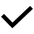 Gallu defnyddio cyfrifiaduron ac yn gymwys gyda meddalwedd Microsoft Outlook ac Office, gan gynnwys Word, Excel ac AccessY gallu i ysgrifennu'n dda, yn glir ac yn grynoSgiliau trefnu a rheoli amser daProfiad o weithio gyda chydweithwyr i ddatblygu prosiectau, gan gynnwys cyllidebuProfiad o gynhyrchu a chyflwyno hawliadau grant, gan gynnwys ysgrifennu adroddiadauLefel uchel o sylw i fanylder a sgiliau cadw cofnodion cywirGallu rheoli blaenoriaethau niferus sy’n cystadlu am eich amser, a dyddiadau cau, ar yr un prydSgiliau cyfathrebu rhagorol yn fewnol ac yn allanolProfiad o godi arian yn y sector cadwraeth a / neu yng NghymruProfiad proffesiynol neu wirfoddol yn y sector elusennolProfiad o adrodd ar brosiectau / grantiau i bartneriaid allanol, neu o gefnogi cydweithwyr i ddarparu hynProfiad o reoli prosiectau, gan gynnwys rheoli cyllidebau a defnyddio modelau adfer costau llawnProfiad o ddarparu hyfforddiantProfiad clir o ddatblygu perthnasoedd yn llwyddiannus gyda rhanddeiliaid allanol Y gallu i gyfathrebu yn y GymraegLefel uchel o flaengaredd, hyblygrwydd a gallu i addasuGwybodaeth am rôl sefydliadau allweddol sy'n gweithredu yng NghymruGwybodaeth am reoliadau Iechyd a Diogelwch perthnasol ac ymrwymiad iddyntTrwydded yrru lawnDealltwriaeth o Ddiogelu mewn perthynas â Phlant / Oedolion mewn peryglTystysgrif Cymorth CyntafHyder gyda'r gallu i gynnal lefelau uchel o frwdfrydedd a hunangymhelliantHyder gyda'r gallu i gynnal lefelau uchel o frwdfrydedd a hunangymhelliantHyder gyda'r gallu i gynnal lefelau uchel o frwdfrydedd a hunangymhelliantY gallu i gyrraedd targedau a chadw at derfynau amser yn effeithiol o dan bwysau, gan barhau i gynnal ansawddY gallu i gyrraedd targedau a chadw at derfynau amser yn effeithiol o dan bwysau, gan barhau i gynnal ansawddY gallu i gyrraedd targedau a chadw at derfynau amser yn effeithiol o dan bwysau, gan barhau i gynnal ansawddY gallu i weithio ar eich menter eich hun a chydweithio fel rhan o dîmY gallu i weithio ar eich menter eich hun a chydweithio fel rhan o dîmY gallu i weithio ar eich menter eich hun a chydweithio fel rhan o dîmIntegriti, pwyll a diplomyddiaeth wrth ymdrin â staff, partneriaid, gwirfoddolwyr ac aelodau o'r cyhoeddIntegriti, pwyll a diplomyddiaeth wrth ymdrin â staff, partneriaid, gwirfoddolwyr ac aelodau o'r cyhoeddIntegriti, pwyll a diplomyddiaeth wrth ymdrin â staff, partneriaid, gwirfoddolwyr ac aelodau o'r cyhoeddAgwedd aeddfed, hyblyg at waith, gan gynnwys bod yn barod i weithio y tu allan i oriau arferolAgwedd aeddfed, hyblyg at waith, gan gynnwys bod yn barod i weithio y tu allan i oriau arferolAgwedd aeddfed, hyblyg at waith, gan gynnwys bod yn barod i weithio y tu allan i oriau arferolHoffter o fywyd gwyllt, y dirwedd a’r dreftadaeth ddiwylliannol Hoffter o fywyd gwyllt, y dirwedd a’r dreftadaeth ddiwylliannol Hoffter o fywyd gwyllt, y dirwedd a’r dreftadaeth ddiwylliannol 